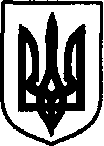 УКРАЇНАДунаєвецька міська рада VII скликанняР І Ш Е Н Н ЯТридцять шостої (позачергової) сесії30 травня 2018 р.                                      Дунаївці	                                                 №25-36/2018рПро затвердження структури Управління освіти, молоді та спорту Дунаєвецької міської радиКеруючись статтею 26 Закону України «Про місцеве самоврядування в Україні», розглянувши лист комунальної установи Дунаєвецької міської ради «Дунаєвецька міська бібліотека» від 03.04.2017 р. №01-29/41 щодо затвердження структури, з метою приведення у відповідність структури до граничної штатної чисельності, враховуючи пропозиції спільного засідання постійних комісій від 30.05.2018 р., міська радаВИРІШИЛА:1. Затвердити структуру Управління освіти, молоді та спорту Дунаєвецької міської ради (додається). 2. Контроль  за виконанням рішення  покласти на постійну комісію з питань освіти, культури, охорони здоров’я, фізкультури, спорту та соціального захисту населення (голова комісії Р.Жовнір).Міський голова                                						В.ЗаяцьДодаток до рішення тридцять шостої (позачергової) сесії міської ради VІІ скликання від 30.06.2018 р. №25-36/2018рСтруктурауправління освіти, молоді та спорту Дунаєвецької міської радиВідділ загальної середньої освіти:загальноосвітні навчальні заклади;дошкільні навчальні заклади.Відділ позашкільної роботи молоді та спорту:Будинок творчості школярів;Станція юних натуралістів;Станція юних туристів;Дитячо-юнацька спортивна школа;Спорт для всіх.Методичний кабінет.Центр технічного обслуговування:Централізована бухгалтерія;Група централізованого забезпечення закладів освіти.6. Інклюзивно-ресурсний центр.Секретар міської ради                                                                                М.Островський